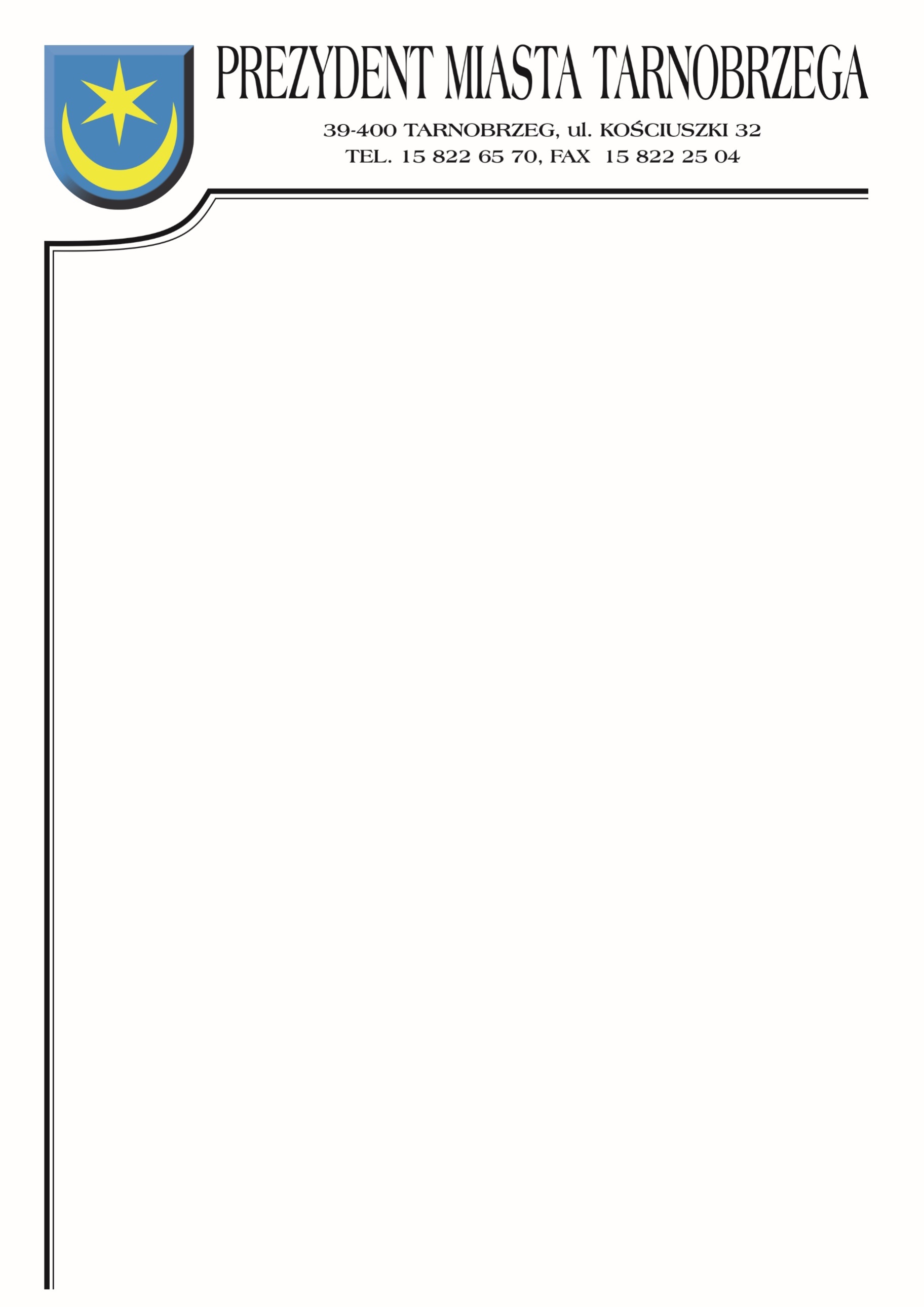 Znak sprawy: BZP-I.271.39.2021		                  Tarnobrzeg, dnia  21 stycznia 2022r.ZAWIADOMIENIE O WYBORZE OFERTYDotyczy postępowania o udzielenie zamówienia na wykonanie zadania pn : Opracowanie kompleksowej dokumentacji Programu Funkcjonalno – Użytkowego (PFU) obejmującego swoim zakresem:1/ Budowa drogi - ul. Siarkowej na odcinku od skrzyżowania z ul. Mickiewicza 
i ul. Orląt Lwowskich do skrzyżowania z ul. Żeglarską;2/ Budowa drogi - ul. Chmielowskiej na odcinku od skrzyżowania z ul. Zakładową poprzez planowane skrzyżowanie typu rondo ulic Zakładowej, Turystycznej 
i Chmielowskiej do granic administracyjnych Miasta Tarnobrzega;3/ Budowa drogi - ul. Kajmowskiej na odcinku od skrzyżowania z ul. Dworską 
do skrzyżowania z ul. Żeglarską.Działając na podstawie art. 253 ust. 2 ustawy z 11 września 2019 r. – Prawo zamówień publicznych (Dz.U. 2021, poz. 1129 ze zm.), Zamawiający informuje, że dokonał wyboru najkorzystniejszej oferty.Jako ofertę najkorzystniejszą uznano ofertę złożoną przez Wykonawcę:Rejon Dróg Miejskich Sp. z o.oul. Dąbrówki 4439-400 Tarnobrzeg Cena brutto wykonania zadania: 98 999,99 złWybrana oferta spełnia wszystkie wymogi określone w specyfikacji warunków zamówienia i uzyskała największą liczbę punktów na podstawie kryteriów oceny ofert zastosowanych w tym postępowaniu.Zgodnie ze specyfikacją warunków zamówienia kryteriami, jakim kierował się Zamawiający przy wyborze oferty najkorzystniejszej były: cena brutto wykonania zamówienia 60%, termin realizacji zamówienia 40%. Zamawiający zgodnie ze wskazaną w specyfikacji formułą dokonał oceny punktowej złożonych ofert.W przedmiotowym postępowaniu ofertom przyznana została następująca punktacja:Numer ofertyNazwa (firma) i adres wykonawcyLiczba pkt.cenaLiczba pkt. termin realizacji zamówieniaLiczba pkt ogółem1PD PROJEKT PAWEŁ DULul. Solidarności 2c37-450 Stalowa Wola19,324059,322X dimensions Szymon WadowskiOs. Śpiwle 434-200 Sucha Beskidzka40,244080,243.Pracownia Inżynierska PRO-DM Iwona GryglakDroginia 38632-400 Myślenice38,634078,634.Rejon Dróg Miejskich Sp. z o.oul. Dąbrówki 4439-400 Tarnobrzeg6040100